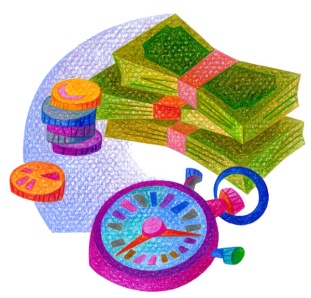 Sixth Grade  Homework week of August 22-26MondayPage 58  1-29 odd write the problem tooTuesdayPage 62  3-29 ODD write the problemWednesdayPage 63  45 – 47   53 – 56  ThursdayPage 68  5-19 odd  48 and 49 Short quiz over 2.1 – 2.3 FridaySilly none of course!